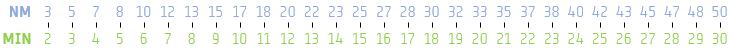 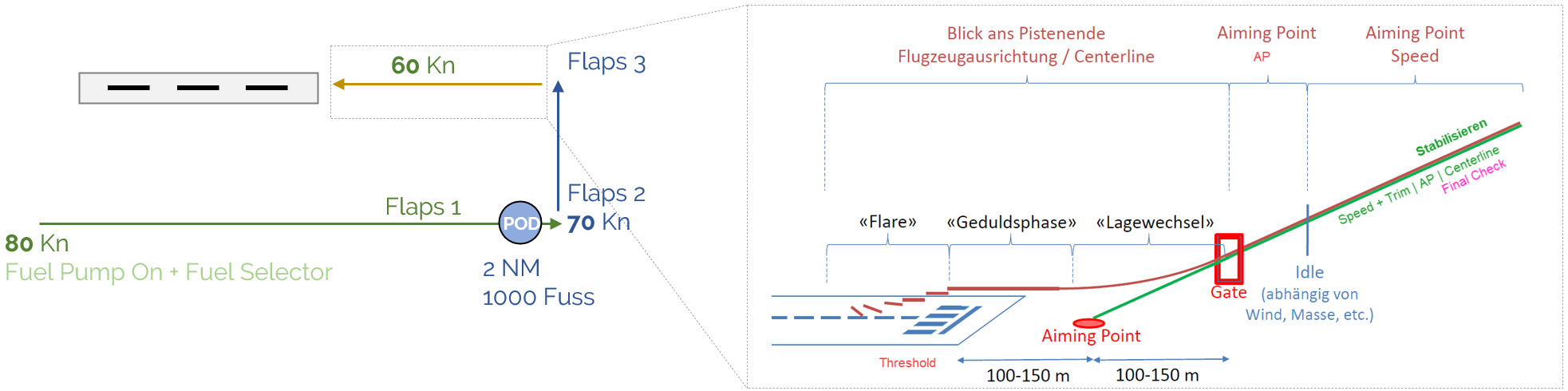 HB-PHB-PLSZF: 056 464 40 40Flugplan CH: 0800 437 837  ETAmaxP28AZählerAusland: +41 43 931 61 61 ETEWaypointsWaypointsWaypointsMTEETETOATOVxVx656565Vy70/79VaVa111Vbg73Vgs 62MTEETDEP» DEP»  GPS GPS GPS GPSIMPORTANT / FRQ / ALTITUDEIMPORTANT / FRQ / ALTITUDEIMPORTANT / FRQ / ALTITUDEIMPORTANT / FRQ / ALTITUDEIMPORTANT / FRQ / ALTITUDEIMPORTANT / FRQ / ALTITUDEIMPORTANT / FRQ / ALTITUDEIMPORTANT / FRQ / ALTITUDEIMPORTANT / FRQ / ALTITUDEFP  FP  FP  FP  FP  FP  FP       |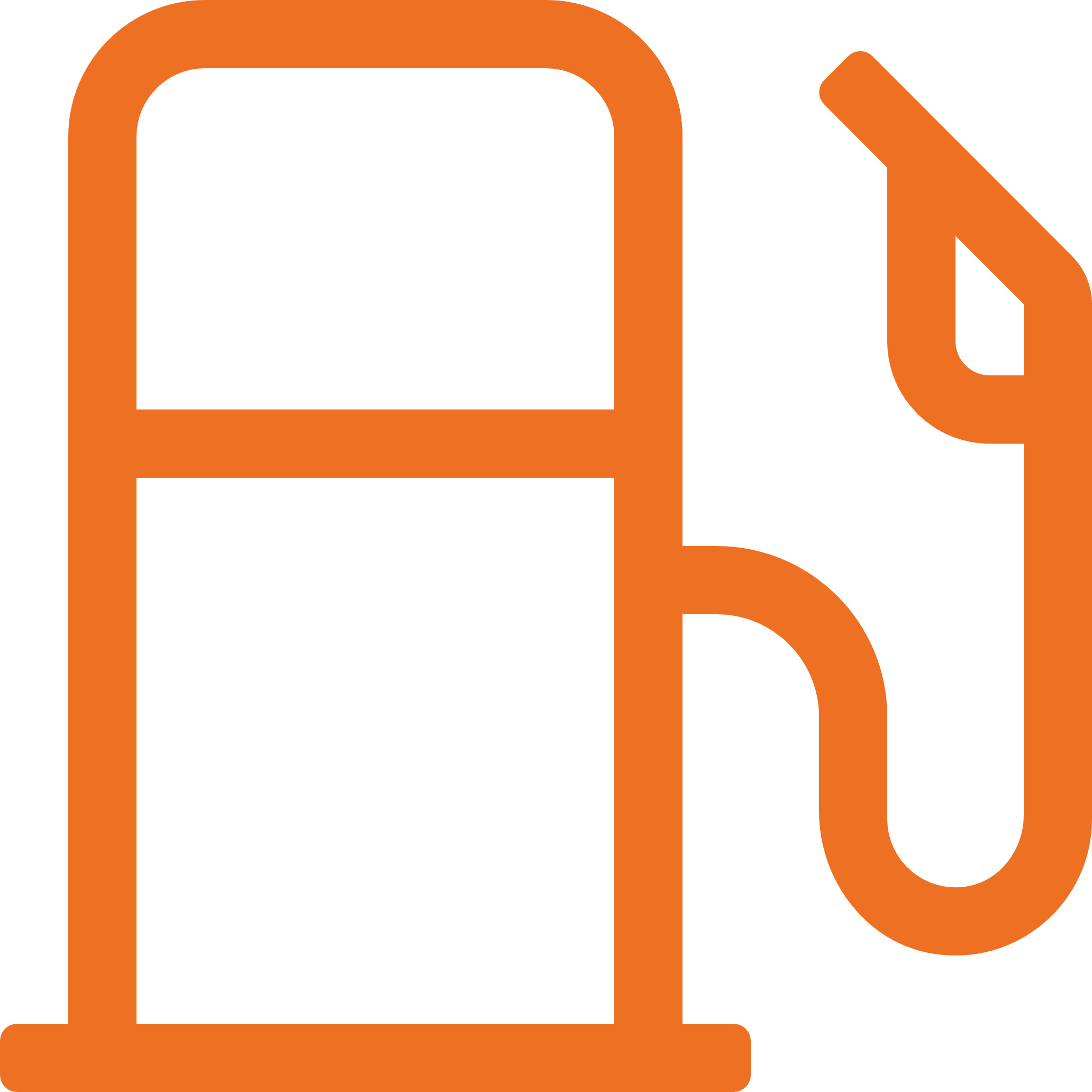      |     |     |     |     |     |     |     |     |     |     |     |FP FP FP Vf: 65 | Cw: 17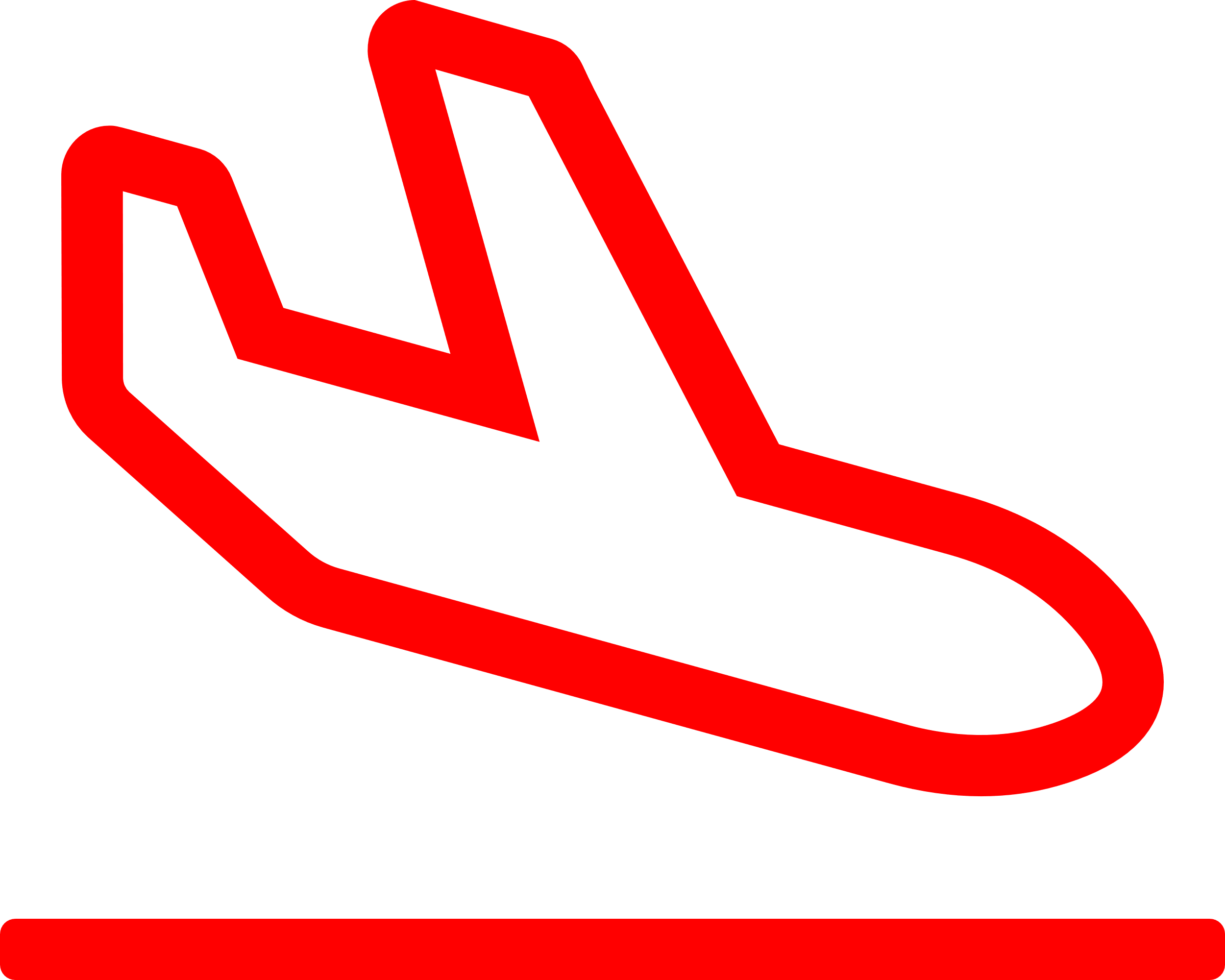 Vf: 65 | Cw: 17Vf: 65 | Cw: 17Vf: 65 | Cw: 17Vf: 65 | Cw: 17Vf: 65 | Cw: 17Vf: 65 | Cw: 17Vf: 65 | Cw: 17Vf: 65 | Cw: 17Vf: 65 | Cw: 17Vf: 65 | Cw: 17Vf: 65 | Cw: 17Vf: 65 | Cw: 17Line UpLine Up(Flaps Pos 1), door, Windows, Landing Light, Strobe Light, Time / GPS, Approach sector & runway(Flaps Pos 1), door, Windows, Landing Light, Strobe Light, Time / GPS, Approach sector & runway(Flaps Pos 1), door, Windows, Landing Light, Strobe Light, Time / GPS, Approach sector & runway(Flaps Pos 1), door, Windows, Landing Light, Strobe Light, Time / GPS, Approach sector & runway(Flaps Pos 1), door, Windows, Landing Light, Strobe Light, Time / GPS, Approach sector & runway(Flaps Pos 1), door, Windows, Landing Light, Strobe Light, Time / GPS, Approach sector & runway(Flaps Pos 1), door, Windows, Landing Light, Strobe Light, Time / GPS, Approach sector & runway(Flaps Pos 1), door, Windows, Landing Light, Strobe Light, Time / GPS, Approach sector & runway(Flaps Pos 1), door, Windows, Landing Light, Strobe Light, Time / GPS, Approach sector & runway(Flaps Pos 1), door, Windows, Landing Light, Strobe Light, Time / GPS, Approach sector & runway(Flaps Pos 1), door, Windows, Landing Light, Strobe Light, Time / GPS, Approach sector & runway(Flaps Pos 1), door, Windows, Landing Light, Strobe Light, Time / GPS, Approach sector & runway(Flaps Pos 1), door, Windows, Landing Light, Strobe Light, Time / GPS, Approach sector & runway(Flaps Pos 1), door, Windows, Landing Light, Strobe Light, Time / GPS, Approach sector & runway(Flaps Pos 1), door, Windows, Landing Light, Strobe Light, Time / GPS, Approach sector & runway(Flaps Pos 1), door, Windows, Landing Light, Strobe Light, Time / GPS, Approach sector & runway(Flaps Pos 1), door, Windows, Landing Light, Strobe Light, Time / GPS, Approach sector & runway(Flaps Pos 1), door, Windows, Landing Light, Strobe Light, Time / GPS, Approach sector & runway(Flaps Pos 1), door, Windows, Landing Light, Strobe Light, Time / GPS, Approach sector & runwayClimbClimbFlaps, Throttle, Fuel pump, landing light, FlarmFlaps, Throttle, Fuel pump, landing light, FlarmFlaps, Throttle, Fuel pump, landing light, FlarmFlaps, Throttle, Fuel pump, landing light, FlarmFlaps, Throttle, Fuel pump, landing light, FlarmFlaps, Throttle, Fuel pump, landing light, FlarmFlaps, Throttle, Fuel pump, landing light, FlarmFlaps, Throttle, Fuel pump, landing light, FlarmFlaps, Throttle, Fuel pump, landing light, FlarmFlaps, Throttle, Fuel pump, landing light, FlarmFlaps, Throttle, Fuel pump, landing light, FlarmFlaps, Throttle, Fuel pump, landing light, FlarmFlaps, Throttle, Fuel pump, landing light, FlarmFlaps, Throttle, Fuel pump, landing light, FlarmFlaps, Throttle, Fuel pump, landing light, FlarmFlaps, Throttle, Fuel pump, landing light, FlarmFlaps, Throttle, Fuel pump, landing light, FlarmFlaps, Throttle, Fuel pump, landing light, FlarmFlaps, Throttle, Fuel pump, landing light, FlarmCruiseCruiseAltimeter, Gyro, Power (65%), Fuel Left | Fuel Right | Endurance | Fuel selector, Fadec OffAltimeter, Gyro, Power (65%), Fuel Left | Fuel Right | Endurance | Fuel selector, Fadec OffAltimeter, Gyro, Power (65%), Fuel Left | Fuel Right | Endurance | Fuel selector, Fadec OffAltimeter, Gyro, Power (65%), Fuel Left | Fuel Right | Endurance | Fuel selector, Fadec OffAltimeter, Gyro, Power (65%), Fuel Left | Fuel Right | Endurance | Fuel selector, Fadec OffAltimeter, Gyro, Power (65%), Fuel Left | Fuel Right | Endurance | Fuel selector, Fadec OffAltimeter, Gyro, Power (65%), Fuel Left | Fuel Right | Endurance | Fuel selector, Fadec OffAltimeter, Gyro, Power (65%), Fuel Left | Fuel Right | Endurance | Fuel selector, Fadec OffAltimeter, Gyro, Power (65%), Fuel Left | Fuel Right | Endurance | Fuel selector, Fadec OffAltimeter, Gyro, Power (65%), Fuel Left | Fuel Right | Endurance | Fuel selector, Fadec OffAltimeter, Gyro, Power (65%), Fuel Left | Fuel Right | Endurance | Fuel selector, Fadec OffAltimeter, Gyro, Power (65%), Fuel Left | Fuel Right | Endurance | Fuel selector, Fadec OffAltimeter, Gyro, Power (65%), Fuel Left | Fuel Right | Endurance | Fuel selector, Fadec OffAltimeter, Gyro, Power (65%), Fuel Left | Fuel Right | Endurance | Fuel selector, Fadec OffAltimeter, Gyro, Power (65%), Fuel Left | Fuel Right | Endurance | Fuel selector, Fadec OffAltimeter, Gyro, Power (65%), Fuel Left | Fuel Right | Endurance | Fuel selector, Fadec OffAltimeter, Gyro, Power (65%), Fuel Left | Fuel Right | Endurance | Fuel selector, Fadec OffAltimeter, Gyro, Power (65%), Fuel Left | Fuel Right | Endurance | Fuel selector, Fadec OffAltimeter, Gyro, Power (65%), Fuel Left | Fuel Right | Endurance | Fuel selector, Fadec OffDescentDescentATIS, Approach briefing, Avionics, Gyro, Cabin and PaxATIS, Approach briefing, Avionics, Gyro, Cabin and PaxATIS, Approach briefing, Avionics, Gyro, Cabin and PaxATIS, Approach briefing, Avionics, Gyro, Cabin and PaxATIS, Approach briefing, Avionics, Gyro, Cabin and PaxATIS, Approach briefing, Avionics, Gyro, Cabin and PaxATIS, Approach briefing, Avionics, Gyro, Cabin and PaxATIS, Approach briefing, Avionics, Gyro, Cabin and PaxATIS, Approach briefing, Avionics, Gyro, Cabin and PaxATIS, Approach briefing, Avionics, Gyro, Cabin and PaxATIS, Approach briefing, Avionics, Gyro, Cabin and PaxATIS, Approach briefing, Avionics, Gyro, Cabin and PaxATIS, Approach briefing, Avionics, Gyro, Cabin and PaxATIS, Approach briefing, Avionics, Gyro, Cabin and PaxATIS, Approach briefing, Avionics, Gyro, Cabin and PaxATIS, Approach briefing, Avionics, Gyro, Cabin and PaxATIS, Approach briefing, Avionics, Gyro, Cabin and PaxATIS, Approach briefing, Avionics, Gyro, Cabin and PaxATIS, Approach briefing, Avionics, Gyro, Cabin and PaxApproachApproachAltimeter, Landing light, Fuel: L|R | E, pump, Fuel selectorAltimeter, Landing light, Fuel: L|R | E, pump, Fuel selectorAltimeter, Landing light, Fuel: L|R | E, pump, Fuel selectorAltimeter, Landing light, Fuel: L|R | E, pump, Fuel selectorAltimeter, Landing light, Fuel: L|R | E, pump, Fuel selectorAltimeter, Landing light, Fuel: L|R | E, pump, Fuel selectorAltimeter, Landing light, Fuel: L|R | E, pump, Fuel selectorAltimeter, Landing light, Fuel: L|R | E, pump, Fuel selectorAltimeter, Landing light, Fuel: L|R | E, pump, Fuel selectorAltimeter, Landing light, Fuel: L|R | E, pump, Fuel selectorAltimeter, Landing light, Fuel: L|R | E, pump, Fuel selectorAltimeter, Landing light, Fuel: L|R | E, pump, Fuel selectorAltimeter, Landing light, Fuel: L|R | E, pump, Fuel selectorAltimeter, Landing light, Fuel: L|R | E, pump, Fuel selectorAltimeter, Landing light, Fuel: L|R | E, pump, Fuel selectorAltimeter, Landing light, Fuel: L|R | E, pump, Fuel selectorAltimeter, Landing light, Fuel: L|R | E, pump, Fuel selectorAltimeter, Landing light, Fuel: L|R | E, pump, Fuel selectorAltimeter, Landing light, Fuel: L|R | E, pump, Fuel selectorOverheadOverheadT, Windsack, Traffic, POD, Ziellandung T, Windsack, Traffic, POD, Ziellandung T, Windsack, Traffic, POD, Ziellandung T, Windsack, Traffic, POD, Ziellandung T, Windsack, Traffic, POD, Ziellandung T, Windsack, Traffic, POD, Ziellandung T, Windsack, Traffic, POD, Ziellandung T, Windsack, Traffic, POD, Ziellandung T, Windsack, Traffic, POD, Ziellandung T, Windsack, Traffic, POD, Ziellandung T, Windsack, Traffic, POD, Ziellandung T, Windsack, Traffic, POD, Ziellandung T, Windsack, Traffic, POD, Ziellandung T, Windsack, Traffic, POD, Ziellandung T, Windsack, Traffic, POD, Ziellandung T, Windsack, Traffic, POD, Ziellandung T, Windsack, Traffic, POD, Ziellandung T, Windsack, Traffic, POD, Ziellandung T, Windsack, Traffic, POD, Ziellandung Power settingPower settingDownwind: (80 Knoten | 50%) || Point of descent: 15%Downwind: (80 Knoten | 50%) || Point of descent: 15%Downwind: (80 Knoten | 50%) || Point of descent: 15%Downwind: (80 Knoten | 50%) || Point of descent: 15%Downwind: (80 Knoten | 50%) || Point of descent: 15%Downwind: (80 Knoten | 50%) || Point of descent: 15%Downwind: (80 Knoten | 50%) || Point of descent: 15%Downwind: (80 Knoten | 50%) || Point of descent: 15%Downwind: (80 Knoten | 50%) || Point of descent: 15%Downwind: (80 Knoten | 50%) || Point of descent: 15%Downwind: (80 Knoten | 50%) || Point of descent: 15%Downwind: (80 Knoten | 50%) || Point of descent: 15%Downwind: (80 Knoten | 50%) || Point of descent: 15%Downwind: (80 Knoten | 50%) || Point of descent: 15%Downwind: (80 Knoten | 50%) || Point of descent: 15%Downwind: (80 Knoten | 50%) || Point of descent: 15%Downwind: (80 Knoten | 50%) || Point of descent: 15%Downwind: (80 Knoten | 50%) || Point of descent: 15%Downwind: (80 Knoten | 50%) || Point of descent: 15%FinalFinalFlapsFlapsFlapsFlapsFlapsFlapsFlapsFlapsFlapsFlapsFlapsFlapsFlapsFlapsFlapsFlapsFlapsFlapsFlapsAfter landingAfter landingTransponder, Strobe light, Fuel pump, FlapsTransponder, Strobe light, Fuel pump, FlapsTransponder, Strobe light, Fuel pump, FlapsTransponder, Strobe light, Fuel pump, FlapsTransponder, Strobe light, Fuel pump, FlapsTransponder, Strobe light, Fuel pump, FlapsTransponder, Strobe light, Fuel pump, FlapsTransponder, Strobe light, Fuel pump, FlapsTransponder, Strobe light, Fuel pump, FlapsTransponder, Strobe light, Fuel pump, FlapsTransponder, Strobe light, Fuel pump, FlapsTransponder, Strobe light, Fuel pump, FlapsTransponder, Strobe light, Fuel pump, FlapsTransponder, Strobe light, Fuel pump, FlapsTransponder, Strobe light, Fuel pump, FlapsTransponder, Strobe light, Fuel pump, FlapsTransponder, Strobe light, Fuel pump, FlapsTransponder, Strobe light, Fuel pump, FlapsTransponder, Strobe light, Fuel pump, Flaps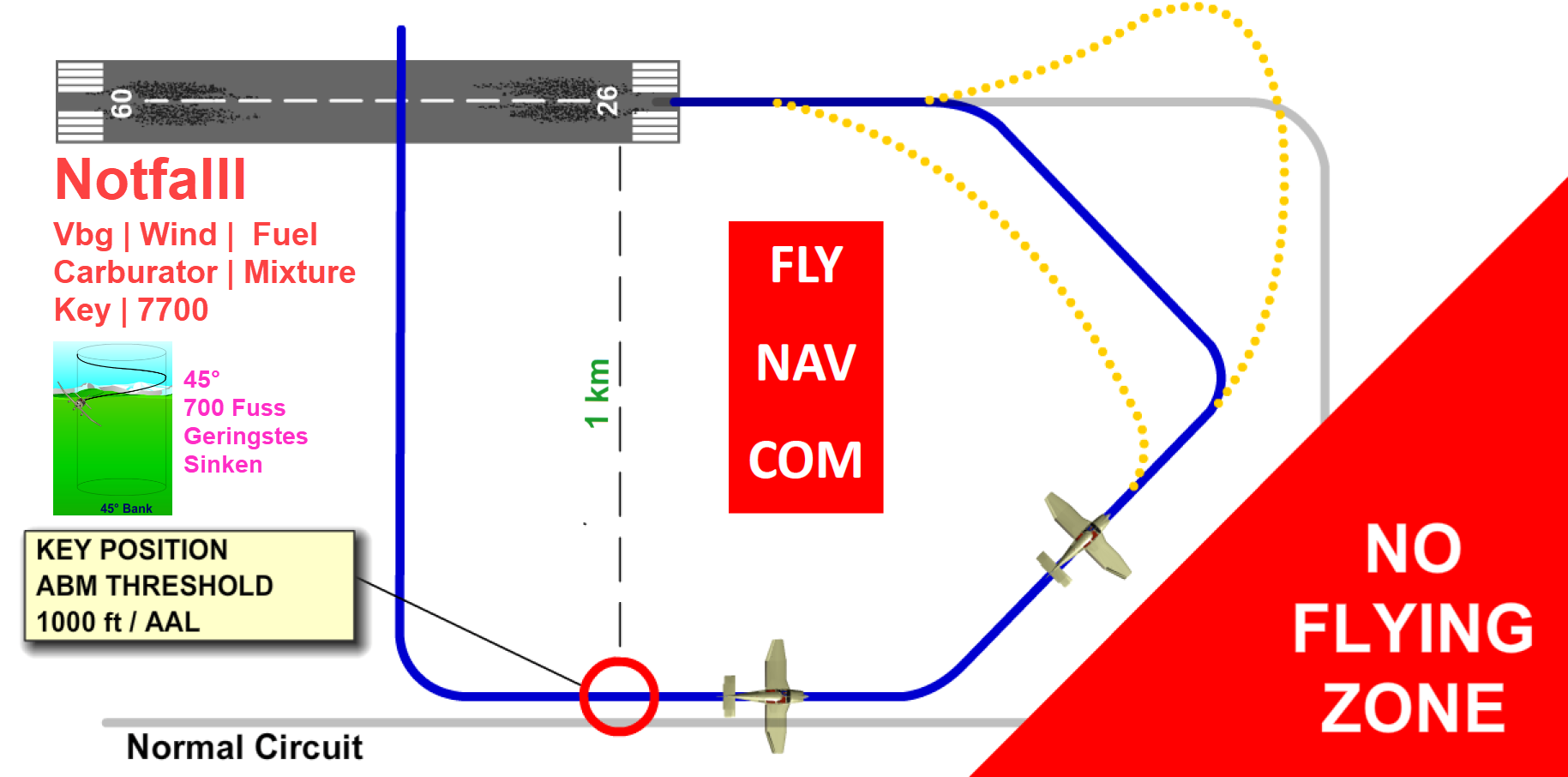 SPORDEC | Take time!Situation (fuel, weather, zoll…)Preliminary actionOptionen (brain storming)Rating (Vor- und Nachteile)DecisionExecutionControlling (-> S.?)NREFlugbuch, Lizenz, Medical, IDFlugbuch, Lizenz, Medical, IDKopfhörer - Batterien geladenKopfhörer - Batterien geladenKniegürtelKniegürtelTablet für Navigation (Hauptgerät), geladen, PasswortTablet für Navigation (Hauptgerät), geladen, PasswortTablet für Navigation (Reserve), geladen, PasswortTablet für Navigation (Reserve), geladen, PasswortLaptop, Mouse, USB-Stick | Notizbuch | Multifach-Mappe | MinitascheLaptop, Mouse, USB-Stick | Notizbuch | Multifach-Mappe | MinitascheStartNavigationsplanNOTAM: Flugplätze NOTAM: Flugplätze Öffnungszeiten: ATC, Flugplatz, Fuel (AVGAS) | Kosten: Flugplatz, Fuel | Sprache
Parking – Verfügbarkeit | Pilot Notes Öffnungszeiten: ATC, Flugplatz, Fuel (AVGAS) | Kosten: Flugplatz, Fuel | Sprache
Parking – Verfügbarkeit | Pilot Notes Zoll (Dep-Arr): Zeiten-Kriterien (LSZF) | D:  ZFP - VRZF | F: PPR 24h or 48hZoll (Dep-Arr): Zeiten-Kriterien (LSZF) | D:  ZFP - VRZF | F: PPR 24h or 48hWeight & Balance | Startrollstrecke, Startleistung: AFM-Manual, Seite 74Weight & Balance | Startrollstrecke, Startleistung: AFM-Manual, Seite 74SD: METAR, TAF, GAFOR, Wind, Rain | Windy: Sicht, Niederschläge, Wind: PisteSD: METAR, TAF, GAFOR, Wind, Rain | Windy: Sicht, Niederschläge, Wind: PisteRoute: Topografie, Luftraum, Bestimmungen, Notam oder DABS (Optimale Höhe, min. or max. Höhe, alternative Routen wegen Wetter oder ATC)Route: Topografie, Luftraum, Bestimmungen, Notam oder DABS (Optimale Höhe, min. or max. Höhe, alternative Routen wegen Wetter oder ATC)WP Descent Check (DC) | Approach CheckWP Descent Check (DC) | Approach CheckPoint of descent POD (500 F = 1 nm) | LandeprozedurPoint of descent POD (500 F = 1 nm) | LandeprozedurFrequenzen: Info, ATCFrequenzen: Info, ATCSprüche für ATCSprüche für ATCRoute in der Cloud (für Tablet, mit aktuellen VAC- und Transitkarten)Route in der Cloud (für Tablet, mit aktuellen VAC- und Transitkarten)SkyDemon-Karte auf Papier oder ICAO-KarteSkyDemon-Karte auf Papier oder ICAO-KarteKarten auf Papier (Departure, Destination, Alternate. Transit-Karten) | BostitchKarten auf Papier (Departure, Destination, Alternate. Transit-Karten) | BostitchLeere Navigationspläne (als Reserve)Leere Navigationspläne (als Reserve)2 gespitzte Bleistifte 2 gespitzte Bleistifte Next service | Flugzeugdaten: MTOW:1055kg, Noise: D, Quer:10.7m, Länge:7.4Next service | Flugzeugdaten: MTOW:1055kg, Noise: D, Quer:10.7m, Länge:7.4Flugplan: Verteileradressen: LSZFZTZX | Ausrüstung: GOY   S | EET/XXX0008Flugplan: Verteileradressen: LSZFZTZX | Ausrüstung: GOY   S | EET/XXX0008Roaming, Internet im AuslandRoaming, Internet im AuslandGelbe Weste (High-visibility safety clothing)Gelbe Weste (High-visibility safety clothing)SchwimmwesteSchwimmwesteEssen, TrinkenEssen, TrinkenGeld (CHF, Euro, Kreditkarten) | Hotel | TaxiGeld (CHF, Euro, Kreditkarten) | Hotel | TaxiGesundheit | Sonnenbrille, Sonnencreme, Lippe, Hut, MaskeGesundheit | Sonnenbrille, Sonnencreme, Lippe, Hut, MaskeNavigationsplan auf Papier (rechtes Knie)Navigationsplan auf Papier (rechtes Knie)YJ = Yellow Jacket | HP = Headphone | C = Custom | Pl = Pillow 
S = Schwimmweste | Öl | Pz = Putzmittel (Wasser, Papier)YJ = Yellow Jacket | HP = Headphone | C = Custom | Pl = Pillow 
S = Schwimmweste | Öl | Pz = Putzmittel (Wasser, Papier)